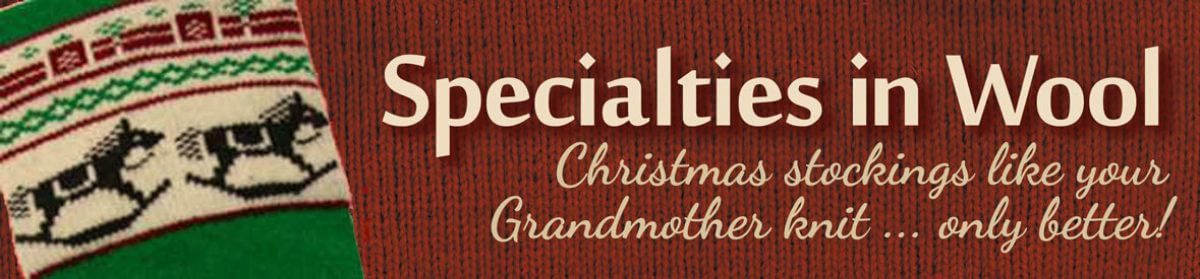 Custom Mix & Match Stockings 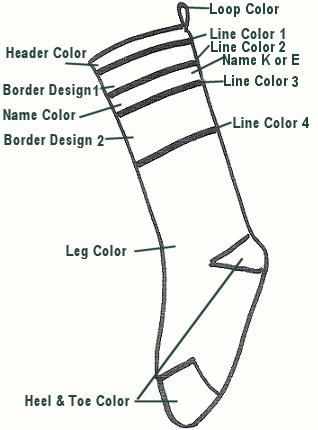 22″ long, 100% woolHemmed through bottom border for snag-proofness.Choose your colors and where they go.Choose your border designs and personalization style$66.50Circle your choices below1. Loop ColorBlack	Natural	KellyGreen	ForestGreen	Navy	Cranberry2. Header ColorBlack	Natural	KellyGreen	ForestGreen	Navy	Cranberry3. Line 1 ColorBlack	Natural	KellyGreen	ForestGreen	Navy	Cranberry4. Upper Border DesignSprig	Holly	Poinsettia	Tree	Tulip		SnowflakeBells	Train	Hearts		Candies	Sledder	HornReindeer	Skates	Presents	Angels5. Line 2 ColorBlack	Natural	KellyGreen	ForestGreen	Navy	Cranberry6. Name TypeName for Personalization: 		7. Name ColorKellyGreen	ForestGreen		Navy	Cranberry8. Line 3 ColorBlack	Natural	KellyGreen	ForestGreen	Navy	Cranberry9. Lower Border DesignSprig	Holly	Poinsettia	Tree	Tulip	SnowflakeSleigh	Bear	Gingerbread		Snowman	Nutcracker	SantaCandycane	Rocking Horse	Angels	Wreath	Xmas Tree10. Line 4 ColorBlack	Natural	KellyGreen	ForestGreen	Navy	Cranberry11. Leg Color Natural	KellyGreen	ForestGreen	Navy	Cranberry	Black12. Toe/Heel Color Natural	KellyGreen	ForestGreen	Navy	Cranberry	BlackIf this is a gift, add your gift message here and we will hand write a card:
If you want to include other instructions for the knitter, please put that here:Your information:  Billing: Your name: 	Street Address: 	City, State, Zip: 	Phone : ________________________  Email:	Shipping Address:Name:	Street Address:	City, State, Zip:	Include a check payable to “Specialties in Wool”Mail to:   Specialties in Wool187 Vt Rt 12Montpelier, VT 05602Questions: Call Marge  (802) 229-9427Knit in: up to 8 letters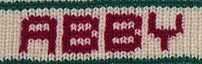 Embroidered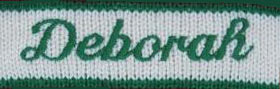 SCRIPT: up to 14 lettersEmbroidered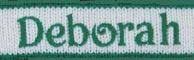 CAIRO: up to 14 lettersNo Name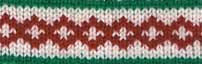 Circle total Each+ shipping (same address)Total1st Stocking $66+$8.50 shipping$   74.502nd stocking$66$ 140.503rd stocking$66+$2 shipping$ 208.50Additional stockings $66+$2 shipping each